January 9, 2017Docket No. P-2013-2398833PAUL J SZYKMANUGI UTILITIES INC2525 N 12TH STREET SUITE 360PO BOX 12677READING PA  19612-2677Re: UGI Utilities, Inc. – Gas Division’s Supplement No. 3 to Tariff Gas – Pa. P.U.C. No. 6;	Distribution System Improvement Charge (DSIC)Dear Mr. Szykman:		On December 22, 2016, UGI Utilities, Inc. – Gas Division (Company) filed Supplement No. 3 to Tariff Gas – Pa. P.U.C. No. 6 to become effective on January 1, 2017.  Supplement No. 3 was filed in compliance with the Commission’s Order entered November 9, 2016 at Docket No. P-2013-2398833, and establishes an initial DSIC charge of 0.00%.  			Commission Staff has reviewed the tariff revisions and found that suspension or further investigation does not appear warranted at this time.  Therefore, in accordance with 52 Pa. Code, Supplement No. 3 to Tariff Gas – Pa. P.U.C. No. 6 is effective by operation of law according to the effective dates contained on each page of the supplement.  However, this does not constitute a determination that the revisions are just, lawful and reasonable, but only that suspension or further investigation does not appear warranted at this time, and is without prejudice to any formal complaints timely filed against said tariff revisions.			If you have any questions in this matter, please contact Marissa Boyle, Bureau of Technical Utility Services, at 717-787-7237 or maboyle@pa.gov.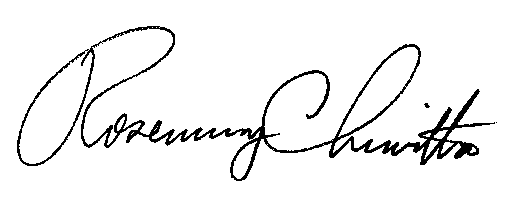 								Sincerely								Rosemary Chiavetta								Secretary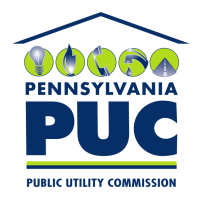 Secretary, PA Public Utility Commission400 North Street, 2nd FloorHarrisburg, Pennsylvania 17120IN REPLY PLEASE REFER TO OUR FILE